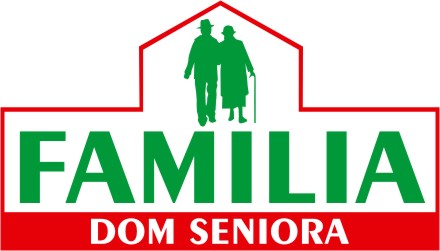 WSTĘPNA KARTA ZGŁOSZENIOWADane osoboweImię i nazwisko …………………………………………………………………………………………………………Data urodzenia …………………………………………………………………………………………………………Adres zamieszkania …………………………………………………………………………………………………..
………………………………………………………………………………………………………………………………….Przewidywany czas pobytu:
a/ pobyt czasowy od ……………………………………..  do  ………………………………………………….
b/ pobyt stałyPobyt w pokoju:
a/ jednoosobowym
b/ dwuosobowym
Dane osoby sprawującej opiekę faktyczną lub przedstawiciela ustawowegoImię i nazwisko ………………………………………………………………………………………………………………..
Adres zamieszkania ………………………………………………………………………………………………………….
Telefon kontaktowy …………………………………………………………………………………………………………
e-mail ………………………………………………………………………………………………………………………………
Informacje dodatkowe1/ Stopień samodzielności:załatwia potrzeby fizjologiczne samodzielniepotrzebuje pomocy opiekuna przy załatwianiu potrzeb fizjologicznychnosi pieluchycewnik  2/ Jedzenie:je samodzielniewymaga pomocy przy jedzeniu
                       3/ Ubieranie: ubiera się samodzielniewymaga pomocy przy ubieraniu


Stan zdrowia – choroby, dieta itp.:……………………………………………………………………………………………………………………………………………………………………………………………………………………………………………………………………………………………………………………………………………………………………………………………………………………………………………………………………………………………………………………………………………………………………………………………………………………………………………………………………………………………………………………………………………………………………………………………………………………………………………………………………………………………………………………………………………………………………………………………………………………………………………………………………………………………………………………………………………………………………………………………………………………………………………………………………………………………………………………………………………………………………………………………………………………………………………………………………………………………………………………………………………………………………………………………………………………………………………………………………………………………………………………………………………………………………………………………………………………………………………………………………………………………………………………………………………………………………………………………………………………………………………………………………………………………………………………………………………………………..Oświadczam, że podane przeze mnie informacje są zgodne ze stanem faktycznym.Data……………………………………………                             Podpis ……………………………………………….Działając na podstawie art.23 ust. 1 pkt. 1 z dnia 29 sierpnia 1997 r. o ochronie danych osobowych oświadczam, że wyrażam zgodę na przetwarzanie prze Rajpol Sp. z o.o. w Szczecinku danych osobowych w związku z ubieganiem się o przyjęcie do Domu Seniora FAMILIA. Administratorem danych osobowych będzie wyłącznie Rajpol Sp. z o.o., która wykorzystywać będzie je samodzielnie przy działaniach związanych z ubieganiem się przez wnioskodawcę o przyjęcie do domu Seniora FAMILIA i realizacją procedury przyjęcia. Wnioskodawcy przysługuje prawo wglądu do jego danych oraz ich poprawiania, a podanie danych przez wnioskodawcę jest dobrowolne.